Как оплатить за ЖКУ на портале ГИС ЖКХВойдите в личный кабинет ГИС ЖКХ с помощью единой системы идентификации и аутентификации, работать через которую можно после регистрации на Госуслугах.Перейдите на главную страницу личного кабинета и в разделе «Действия» нажмите «Оплатить ЖКУ», укажите сумму к оплате.Далее проверьте УК и сумму оплаты, затем нажмите «Оплатить».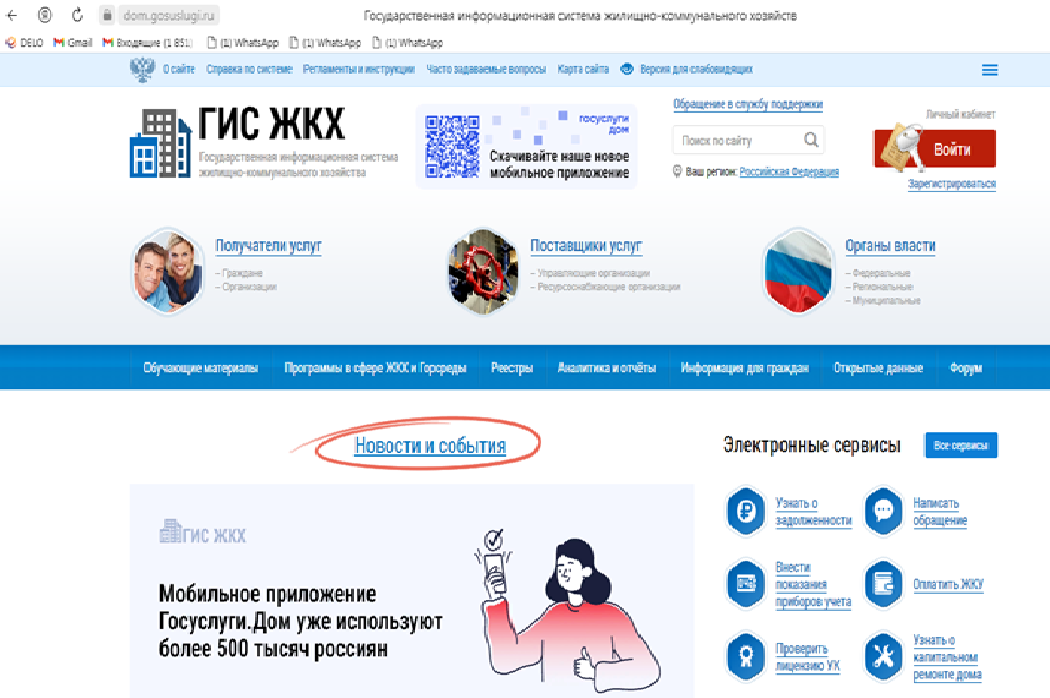 